სსიპ საზოგადოებრივ კოლეჯ „სპექტრი“-სდირექტორის როინ (მათე) ტაკიძის2018 წლის  15 აგვისტო№120-ა ბრძანებით 
საზოგადოებრივი კოლეჯი ‘’სპექტრი’’ 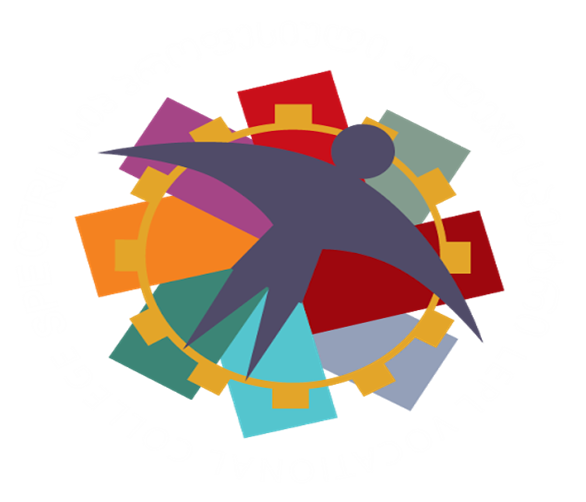 პროფესიული საგანმანათლებლო პროგრამაშრომის უსაფრთხოებისა და გარემოსდაცვითი ტექნოლოგიების სპეციალისტისაკონტაქტო ინფორმაცია: მისამართი: თბილისი 0168, ბ. ჭიჭინაძის ქ N10 (აფრიკის დასახლება)ტელეფონი: (+995 32) 240-16-87, 245-63-63 ელ-ფოსტა: info@eqe.ge.ვებ.გვერდი: http://www.spectri.orgჩარჩო დოკუმენტის სახელწოდება, რომლის საფუძველზეც შემუშავებულია პროგრამა: - შრომის უსაფრთხოებისა და გარემოსდაცვითი ტექნოლოგიები /Occupational Safety and Environmental Technologyჩარჩო დოკუმენტის სარეგისტრაციო ნომერი, რომლის საფუძველზეც შემუშავებულია პროგრამა - 07311-პმისანიჭებელი კვალიფიკაცია - მეხუთე საფეხურის პროფესიული კვალიფიკაცია შრომის უსაფრთხოებისა და გარემოსდაცვით ტექნოლოგიებში განათლების საერთაშორისო კლასიფიკატორის კოდი: 0712 /გარემოსდაცვითი ტექნოლოგიები/მიზანი  პროფესიული საგანმანათლებლო პროგრამის მიზანია, კვალიფიციური კადრის მომზადება, რომელიც შეძლებს შეიმუშაოს სამუშაოს ნეგატიური ასპექტებისგან დასაქმებულთა და სამუშაო სივრცეში მყოფი სხვა პირების სიცოცხლის, ჯანმრთელობისა და გარემოს  დაცვის მექანიზმს,  შექმნის პირობებს ჯანსაღი და ღირსეული საქმიანობისთვის საქართველოს კანონმდებლობით გათვალისწინებული სტანდარტების შესაბამისად და  უზრუნველყოფს შრომის დაცვითი ღონისძიებების დანერგვასა და მართვას. დაშვების წინაპირობა - სრული ზოგადი განათლება დასაქმების  შესაძლებლობები დასაქმების საერთაშორისო კლასიფიკატორში იდენტიფიცირებულია კოდი - 3257 და მის ქვეშ განსაზღვრული პროფესიებიკვების ჰიგიენისა და უსაფრთხოების ინსპექტორი;ჯანმრთელობის დაცვის ინსპექტორი;შრომის, ჯანმრთელობის და უსაფრთხოების ინსპექტორი;დაბინძურების ინსპექტორი;პროდუქციის უსაფრთხოების ინსპექტორი;სანიტარი;სანიტარიის ინსპექტორი.დასაქმების შესაძლებლობები საქსტატის ეკონომიკური საქმიანობის სახეების - ეროვნული კლასიფიკატორის მიხედვით:38.  ნარჩენების შეგროვების, დამუშავების და მოცილების საქმიანობები; ნარჩენების უტილიზაცია38.1 ნარჩენების შეგროვება38.2  ნარჩენების დამუშავება და მოცილება39. დაბინძურებისაგან გასუფთავება და ნარჩენების მართვის სხვა მომსახურება39.0 დაბინძურებისაგან გასუფთავება და ნარჩენების მართვის სხვა მომსახურება80 - უსაფრთოების დაცვის და საგამომძიებლო საქმიანობები 86 - ჯანდაცვის საქმიანობები 81-  შენობების და ტერიტორიის მომსახურების საქმიანობები და სხვა;პროგრამის  მიხედვით შრომის უსაფრთხოებისა და გარემოსდაცვითი ტექნოლოგიების სპეციალისტი შეიძლება დასაქმდეს: სხვადასხვა  სფეროების: მშენებლობის, ელექტრომომარაგების, წყალმომარაგების, ნავთობისა და გაზის, ლოჯისტიკის, ტრანსპორტის, მძიმე მრეწველობის, სამთო მრეწველობის, საზღვაო პორტების, კომუნიკაციების,   ტურიზმის, სარესტორნო, გასართობ, სავაჭრო, საგანმანათლებო დაწესებულებებში: უსაფრთხოების ინსპექტორად/მენეჯერად;ჯანმრთელობის დაცვის ინსპექტორად/მენეჯერად;შრომის, ჯანმრთელობის და უსაფრთხოების ინსპექტორად/მენეჯერად;დაბინძურების ინსპექტორად;ჯანსაღი სამუშაო გარემოს დაცვის ოფიცერად;შრომის უსაფრთხოების და ჯანმრთელობის დაცვის მრჩეველად;გარემოს დაცვის მრჩეველად;შრომის ჰიგიენის სპეციალისტად/მენეჯერად;ნარჩენების შეგროვების სპეციალისტად;ნარჩენების დამუშავება-მოცილების სპეციალისტად;დაბინძურებისაგან გასუფთავება-ნარჩენების მართვის ინსპექტორად;უსაფრთხოების დაცვის სპაციალისტად/ მენეჯერად;შრომის უსაფრთხოებისა და გარემოსდაცვითი ტექნოლოგიების მენეჯერად ან სპეციალისტად; სახელმწიფოს შრომის  ინსპექტირების სამსახურებში შრომის უსაფრთხოებისა და გარემოსდაცვითი ტექნოლოგიების მენეჯერად ან სპეციალისტად;    	სხვადასხვა კერძო და სახელმწიფო სტრუქტურებსა და ორგანიზაციებში შრომის უსაფრთხოებისა და გარემოსდაცვითი ტექნოლოგიების მენეჯერად ან სპეციალისტად. სტრუქტურა და მოდულები  პროგრამა  აერთიანებს მეხუთე საფეხურის ერთ კვალიფიკაციას. კვალიფიკაციის მინიჭებისათვის  პროფესიულმა სტუდენტმა უნდა დააგროვოს - 120  კრედიტი, საიდანაც ზოგადი მოდულები - 11 კრედიტია,  პროფესიული სავალდებულო მოდულები - 109 კრედიტია, ხოლო არაქართულენოვანმა სტუდენტებმა კი 150 კრედიტი, რომელშიც შედის   ქართული ენა A2 და ქართული ენა B1 მოდულები (30 კრედიტი).  მოდულების, ქართული ენა A2 და B1 გავლა სავალდებულოა მხოლოდ იმ პროფესიული სტუდენტებისთვის, რომლებმაც პროფესიულ საგანმანათლებლო პროგრამაზე სწავლის უფლება მოიპოვეს „პროფესიული ტესტირების ჩატარების დებულების დამტკიცების თაობაზე“ საქართველოს განათლებისა და მეცნიერების მინისტრის 2013 წლის 27 სექტემბრის ბრძანება №152/ნ ბრძანებით დამტკიცებული დებულების მე-4 მუხლის მე-2 პუნქტით გათვალისწინებულ რუსულ, აზერბაიჯანულ ან სომხურ ენაზე ტესტირების გზით. აღნიშნული პირებისათვის პროფესიულ საგანმანათლებლო პროგრამაზე სწავლება იწყება ქართული ენის მოდულებით.პროგრამის ხანგრძლივობა: პროგრამების მოცულობა და სავარაუდო ხანგრძლივობა სხვადასხვა იქნება ქართულენოვანი და არაქართულენოვანი სტუდენტებისათვის. ქართულენოვანი სტუდენტებისათვის 18 თვე; არაქართულენოვანი სტუდენტებისათვის 22 თვე.მისანიჭებელი კვალიფიკაციის - სწავლის შედეგები კურსდამთავრებულს შეუძლია:შეადგინოს უსაფრთხოებისა და ჯანმრთელობის დაცვის, გარემოსდაცვითი გეგმა; შეიმუშაოს და განაახლოს პროცედურები და ინსტრუქციები; შეაფასოს პროფესიული დაზიანებები და აკონტროლოს რისკი; შეაფასოს, გააკონტროლოს და განსაზღვროს ქიმიური და ბიოქიმიური საფრთხეების პრევენციული ზომები; დაიცვას ელექტროუსაფრთხოებისა და  სახანძრო უსაფრთოების წესები; განახორციელოს ევაკუაციის პროცესები;გაწიოს პირველადი გადაუდებელი დახმარება;გაატაროს საფრთხეების პრევენციისა და რისკების შემცირების ღონისძიებები; აკონტროლოს სამუშაო ადგილზე ადამიანთა და სამსახურებრივი ტრანსპორტის უსაფრთხოდ გადაადგილება;შეაფასოს გარემოზე, ეკონომიკასა და საზოგადოებაზე კლიმატის ცვლილებით გამოწვეული ზემოქმედების გავლენა;განახორციელოს გარემოსდაცვითი სისტემის აუდიტი და მონიტორინგი; დაგეგმოს უსაფრთხო სასმელი წყლის დაცვისა და გამოყენების ნორმების დაცვით მოქმედება;   აკონტროლოს წყლის წყაროების დაბინძურება; აკონტროლოს ატმოსფერული ჰაერის დაბინძურება და ჰაერში გაფრქვევის შემცირება.სწავლის შედეგების მიღწევის დადასტურება და კრედიტის მინიჭებაკრედიტის მინიჭება ხორციელდება სწავლის შედეგის მიღწევის დადასტურების საფუძველზე.  სწავლის შედეგის მიღწევის დადასტურება შესაძლებელია: ა) წინმსწრები ფორმალური განათლების ფარგლებში მიღწეული სწავლის შედეგების აღიარებით (ჩათვლა);ბ) არაფორმალური განათლების გზით მიღწეული სწავლის შედეგების დადასტურება განათლების და მეცნიერების მინისტრის მიერ დადგენილი წესით;გ) სწავლის შედეგების დადასტურება შეფასების გზით.არსებობს განმავითარებელი და განმსაზღვრელი შეფასება.განმავითარებელი შეფასება შესაძლოა განხორციელდეს როგორც ქულების, ასევე ჩათვლის პრინციპების გამოყენებით.განმსაზღვრელი შეფასება ითვალისწინებს მხოლოდ ჩათვლის პრინციპებზე დაფუძნებული (კომპეტენციების დადასტურებაზე დაფუძნებული) სისტემის გამოყენებას და უშვებს შემდეგი ორი ტიპის შეფასებას:ა) სწავლის შედეგი დადასტურდა;ბ) სწავლის შედეგი არ დადასტურდა.განმსაზღვრელი შეფასებისას უარყოფითი შედეგის მიღების შემთხვევაში პროფესიულ სტუდენტს უფლება აქვს პროგრამის დასრულებამდე მოითხოვოს სწავლის შედეგების მიღწევის დამატებითი შეფასება. შეფასების მეთოდი/მეთოდები რეკომენდაციის სახით მოცემულია მოდულებში. განმსაზღვრელი შეფასებისას უარყოფითი შედეგის მიღების შემთხვევაში პროფესიულ სტუდენტს უფლება აქვს პროგრამის დასრულებამდე მოითხოვოს სწავლის შედეგების მიღწევის დამატებითი შეფასება. შეფასების მეთოდი/მეთოდები მოცემულია მოდულებში. მოდულების, სწავლის შედეგებისა და თემატიკის კომპონენტებში ითვალისწინებს რვა საკვანძო კომპეტენციის განვითარებას (მშობლიურ ენაზე კომუნიკაცია; უცხო ენაზე კომუნიკაცია; მათემატიკური კომპეტენცია; ციფრული კომპეტენცია; დამოუკიდებლად სწავლის უნარი; პიროვნებათშორისი, კულტურათაშორისი, სოციალური და მოქალაქეობრივი კომპეტენციები; მეწარმეობა და კულტურული გამომხატველობა), რომლებიც მნიშვნელოვანია პროფესიონალი და კონკურენტუნარიანი კადრის აღზრდისთვის. რვა საკვანძო კომპეტენციიდან ერთ-ერთი - მშობლიური/პროფესიული საგანმანათლებლო პროგრამის სწავლების ძირითადი ენის განვითარების მიზნით, თითოეული პროფესიული განათლების მასწავლებლის მიერ სწავლება-სწავლის პროცესში უნდა შეფასდეს ზეპირი და წერილობითი კომუნიკაციის უნარი, კერძოდ, მართლწერისა და მართლმეტყველების წესების დაცვა, შემდეგი კომპეტენციების ფარგლების გათვალისწინებით:მართლმეტყველებასაუბრის/პრეზენტაციის დროის ლიმიტის დაცვა;სათანადო პროფესიული ლექსიკის გამოყენება;მოსაზრების ჩამოყალიბება გასაგებად, ნათლად და თანამიმდევრულად;ადეკვატური მაგალითებისა და არგუმენტების მოყვანა;ზეპირი მსჯელობისთვის დამახასიათებელი არავერბალური  საშუალებების ადეკვატურად გამოყენება  (მაგ., ჟესტიკულაცია, ინტერვალი საუბარში, ხმის ტემბრის ცვალებადობა).მართლწერა საკავშირებელი სიტყვების სწორად გამოყენება;ძირითადი  სასვენი ნიშნების (წერტილი,  კითხვისა და ძახილის ნიშნები) სწორად გამოყენება;პროფესიული ლექსიკის სათანადოდ გამოყენება;წერისას ტიპობრივი სტილისტური ხარვეზების აღმოფხვრა;არ უნდა იქნეს გამოყენებული ენისთვის არაბუნებრივი შესიტყვებები და ლექსიკა - ბარბარიზმები, ჟარგონები;ინფორმაციის გადმოცემა  თანამიმდევრულად, გასაგებად, შესასრულებელი აქტივობის შესაბამისად.10. პროფესიული კვალიფიკაციის მინიჭებაპროფესიულ კვალიფიკაციას ანიჭებს საზოგადოებრივი კოლეჯი ‘’სპექტრი’’. პროფესიული კვალიფიკაციის მოსაპოვებლად პროფესიულმა სტუდენტმა უნდა დააგროვოს პროფესიულ საგანმანათლებლო პროგრამაში განსაზღვრული მოდულებით გათვალისწინებული კრედიტები. 11.  სპეციალური საგანმანათლებლო საჭიროების   (სსსმ)  და შეზღუდული შესაძლებლობების მქონე  (შშმ) პროფესიული სტუდენტების სწავლებისათვისშეზღუდული შესაძლებლობისა და სპეციალური საგანმანათლებლო საჭიროების მქონე პირთა პროფესიულ საგანმანათლებლო პროგრამაში ჩართულობის უზრუნველყოფის მიზნით ასეთი პირები მოდულებზე დაიშვებიან მოდულის წინაპირობის/წინაპირობების დაძლევის გარეშე. პროფესიული საგანმანათლებლო პროგრამით განსაზღვრული კრედიტები პირს ენიჭება მხოლოდ შესაბამისი სწავლის შედეგების დადასტურების შემთხვევაში, ხოლო კვალიფიკაცია - მე-10 თავით გათვალისწინებული წესით. ამასთან განსაზღვრულია კოლეჯის დირექტორის მიერ (სსიპ საზოგადოებრივ კოლეჯში „სპექტრი“ სსსმ და შშმ პირების რეგისტრაციისა და ჩარიცხვის წესის, სსსმ/შშმ პირებისათვის აკომოდაციისა და მოდიფიკაციის აქტივობებისა და ინდივიდუალური სასწავლო გეგმის შემუშავების მეთოდიკის განსაზღვრის წესი და სსსმ/შშმ პირების სწავლებისთვის განხორციელებული აქტივობების აღრიცხვა-ანგარიშის შედგენის წესი).ზოგადი მოდულებიკრედიტიკრედიტიინფორმაციური წიგნიერება 233ინგლისური ენა  55მეწარმეობა 333ჯამი:1111პროფესიული სავალდებულო მოდულებიკრედიტიკრედიტიგაცნობითი პრაქტიკა22ფსიქოლოგიის საფუძვლები44ანატომიის საფუძვლები 44გარემოს დაცვის საფუძვლები44მენეჯმენტის საფუძვლები33დარგობრივი ინგლისური  ენა33ჯანმრთელობის, შრომის უსაფრთხოების და გარემოსდაცვითი რეგულაციები და სტანდარტები88საფრთხეებისა და რისკის კონტროლი სამუშაო (დასაქმების) ადგილებზე44ჯანმრთელობისა და შრომის უსაფრთხოების მენეჯმენტი 66გარემოს დაცვის მენეჯმენტი44საყრდენ-მამოძრავებელი სისტემის დაზიანების საფრთხეები და რისკის კონტროლი44ქიმიური და ბიოქიმიური საფრთხეების და რისკის კონტროლი 44ელექტრო და სახანძრო უსაფრთხოება55გარემოს დაცვა და კლიმატური გამოწვევები77ნარჩენების მართვა77წყლისა და ჰაერის დაბინძურება77ტრანსპორტის უსაფრთხოების და რისკის კონტროლი33გარემოსდაცვით საგანგებო სიატუაციებზე რეაგირების დაგეგმვა44ფიზიკური და ფსიქოლოგიური დაზიანების საფრთხეების და რისკის კონტროლი44სამუშაო აღჭურვილობის საფრთხეების და რისკის კონტროლი22საწარმოო პრაქტიკა  2020ჯამი:109109სულ120